HPL SignageThis was inspired by a meeting with an HPL meeting with Claire Smith from Wellington School in Dubai.  She took me on a virtual tour and I saw some great signage which inspired us to overhaul ours and create new visuals for students around the school.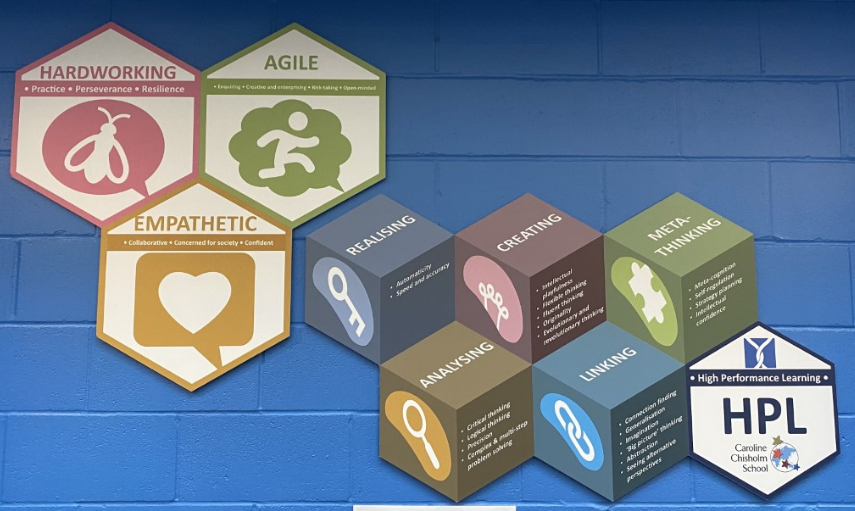 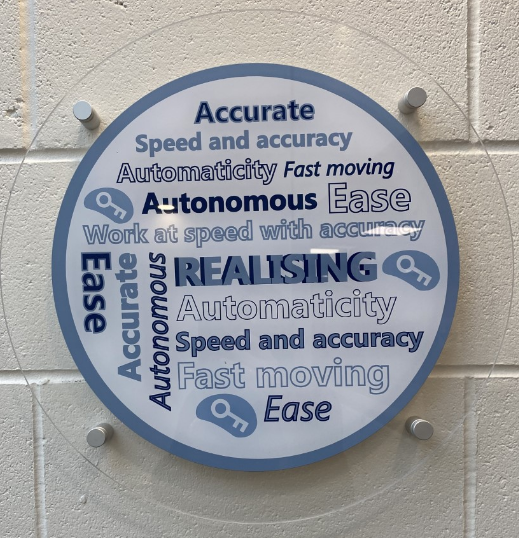 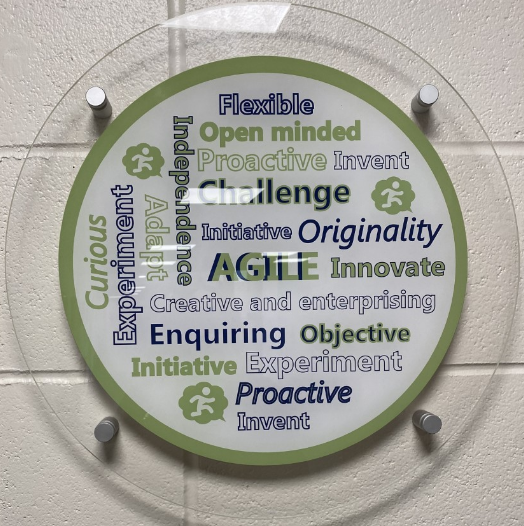 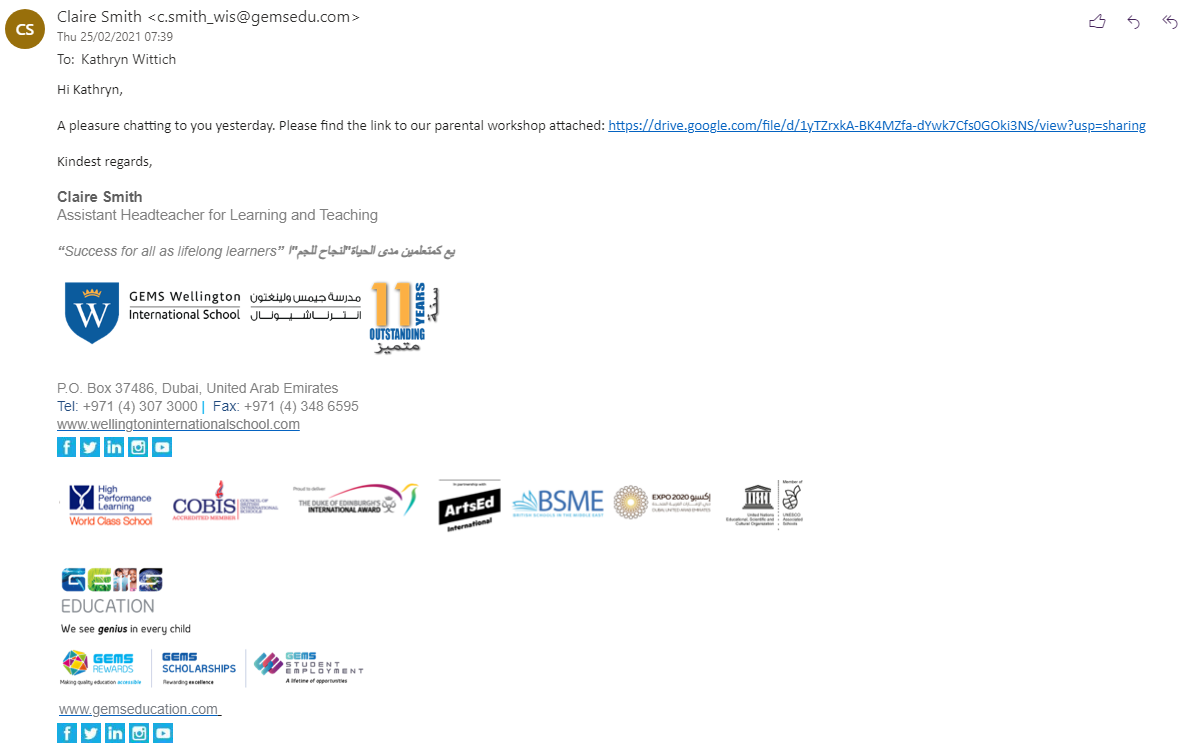 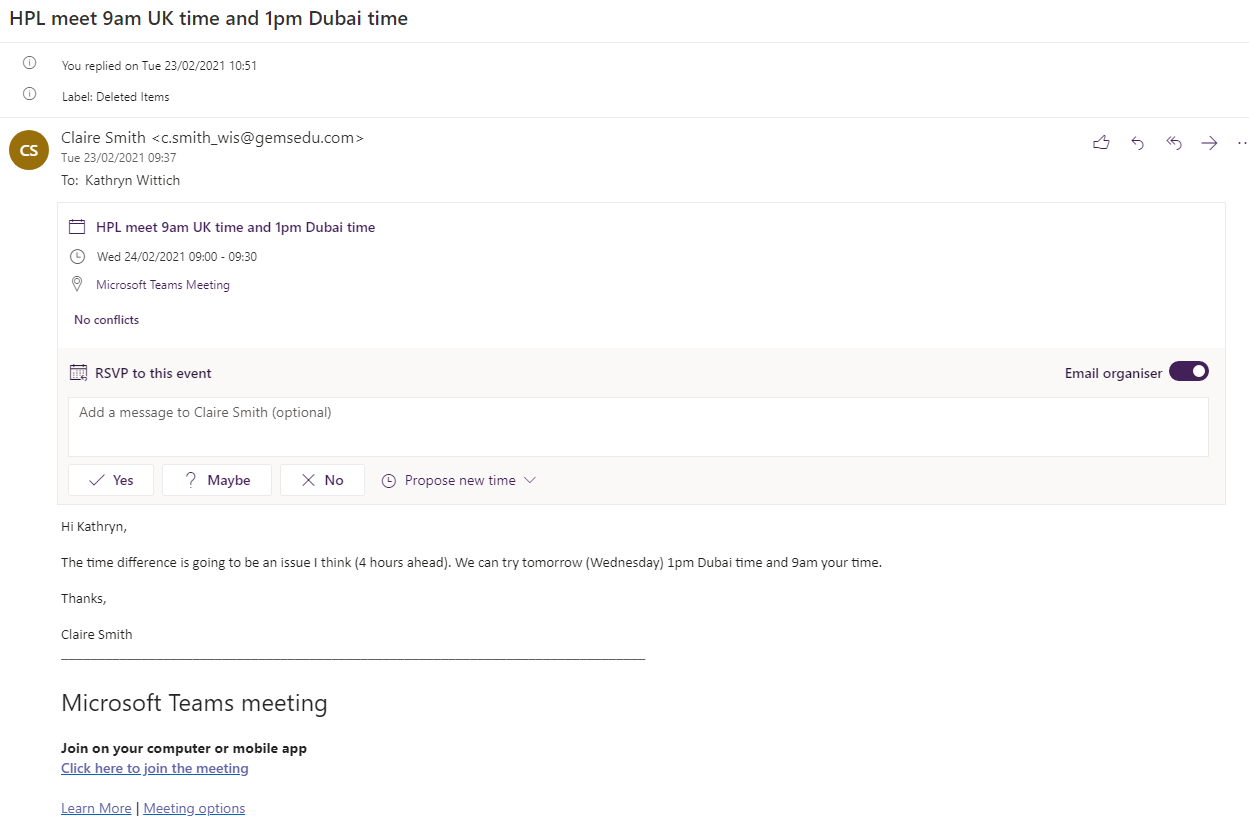 